Konverteringstabel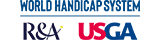 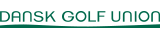 DGU
Varde Golfklub - DGU - Varde Golfklub 18 huller
Herrer - 45Course rating™: 64,9 - Slope rating®: 111 - Par: 72
HandicapHandicapHandicapSpillehandicapHandicapHandicapHandicapSpillehandicap+5,0til+4,5+1224,1til25,017+4,4til+3,5+1125,1til26,018+3,4til+2,5+1026,1til27,019+2,4til+1,5+927,1til28,020+1,4til+0,5+828,1til29,121+0,4til  0,6+729,2til30,122  0,7til  1,6+630,2til31,123  1,7til  2,6+531,2til32,124  2,7til  3,6+432,2til33,125  3,7til  4,6+333,2til34,226  4,7til  5,7+234,3til35,227  5,8til  6,7+135,3til36,228  6,8til  7,7036,3til37,229  7,8til  8,7137,3til38,230  8,8til  9,7238,3til39,231  9,8til10,7339,3til40,33210,8til11,8440,4til41,33311,9til12,8541,4til42,33412,9til13,8642,4til43,33513,9til14,8743,4til44,33614,9til15,8844,4til45,43715,9til16,8945,5til46,43816,9til17,91046,5til47,43918,0til18,91147,5til48,44019,0til19,91248,5til49,44120,0til20,91349,5til50,44221,0til21,91450,5til51,54322,0til23,01551,6til52,54423,1til24,01652,6til53,54553,6til54,046